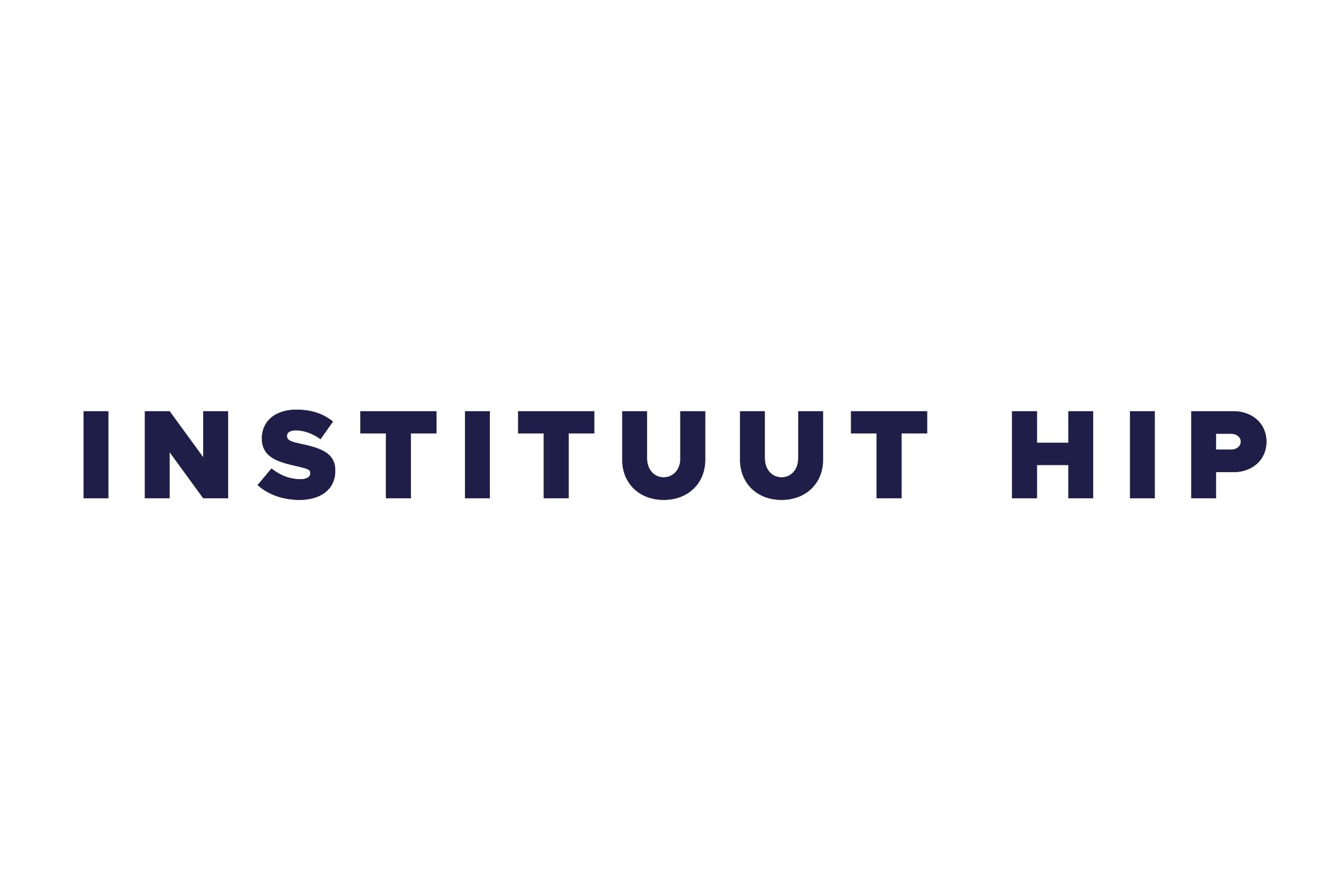 Tarievenlijst HIP Zeist BASISONDERWIJS* Het tarief voor een RT-les bedraagt €58,50 per les. Een les bestaat uit 45 minuten RT-tijd met de leerling en 15 minuten voorbereidingstijd per les. ** Voor de inschrijfkosten van RT geldt: dit bedrag is inclusief het handelingsplan (€ 55,-).Voor een oudergesprek op HIP wordt €25,00 in rekening gebracht. Een oudergesprek op school behoort ook tot de mogelijkheden. Deze zal apart in rekening gebracht worden tegen het geldende uurtarief voor Remedial Teaching.VOORTGEZET ONDERWIJSIndien de leerling na de 7de van de maand start, wordt voor de eerste factuur 75% (vanaf de 8ste), 50% (vanaf de 15de) of 25% (vanaf de 22ste) van de maandelijkse kosten gehanteerd.** Voor de inschrijvingskosten geldt: dit bedrag is inclusief het intakegesprek, afname van de Peperklip (inventarisatie van leervoorkeuren), ouder- en school gesprekken gedurende het hele schooljaar, online rapportage en administratieve registraties.*** De brugklastraining is optioneel binnen het abonnement voor de huiswerkbegeleiding. VOORTGEZET ONDERWIJSTarievenlijst HIP ZeistMBO – HBO – WO 
ONDERZOEK EN DIAGNOSTIEK* Voor de onderzoeken geldt: de kosten zijn inclusief intakegesprek, verslaglegging en eindgesprek.Voor deze en overige onderzoeken kunt u terecht bij HIP Diagnostiek en Advies: www.hipdiagnostiekenadvies.nl of stuur een e-mail naar info@hipdiagnostiekenadvies.nl. Diensten* Voor de brugklastraining geldt: deze training kan gekozen worden als losse training of als onderdeel van de huiswerkbegeleiding (zie ‘Voortgezet Onderwijs’). ** Het studiekeuzetraject is inclusief intakegesprek en eind-evaluatie met ouders.DienstDuurKostenEenmalige inschrijvingskostenBijlessen60 minuten€45,-€25,00Remedial Teaching45 minuten*€58,50€80,00**NIO-/CITO/IEP training60 minuten€45,-€25,00HIP4KIDS4x 1,5 uur per maand€95,00€25,00Faalangsttraining 60 minuten€58,50€45,00DienstDuurKostenEenmalige inschrijvingskostenHuiswerkbegeleiding3 dagen per week€495,00 per maand€45,00 excl. peperklip€95,00 incl. peperklipHuiswerkbegeleiding4 dagen per week€595,00 per maand€45,00 excl. peperklip€95,00 incl. peperklipHuiswerkbegeleiding5 dagen per week€625,00 per maand€45,00 excl. peperklip€95,00 incl. peperklipBrugklastraining**5x 1 uur als onderdeel van de huiswerkbegeleiding €99,- exclusief kosten huiswerkbegeleidingDienstDuurKostenEenmalige inschrijvingskostenBijles reguliere vakken60 minuten€40,00€25,00Bijles klassieke talen60 minuten€45,00€25,00Studiecoaching60 minuten€45,00€25,00Faalangsttraining60 minuten€58,50€45,00Eindexamentraining VMBO (ook voor herkansing)1 dag **€65,00€25,00Eindexamentraining HAVO/ VWO (ook voor herkansing)1 dag **€80,00
€25,00DienstDuurKostenEenmalige inschrijvingskostenBijles alle vakken60 minuten€40,00€25,00Scriptiebegeleiding60 minuten€45,00€25,00Studiecoaching60 minuten€45,00€25,00Faalangsttraining60 minuten€58,50€45,00DienstDuurKostenIntelligentieonderzoek WISC-V*3 uur€495,00Dyslexie Screeningsonderzoek *45 minuten€225,00Peperklip: inventarisatie van leervoorkeuren (inclusief verslaglegging)30 minuten€95,00DienstDuurKostenBrugklastraining*5 x 1 uur€125,00Studiekeuzetraject**3 x 1,5 uur + intake en eindgesprek€425,00